NATIONAL DIALECT FESTIVAL 2022The weekend will take place Friday 28th – Sunday 30th October 2022, it  will be hosted by The Lakeland Dialect Society and held at:-  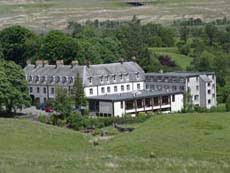 SHAP WELLS  HOTEL, SHAP, PENRITH, CUMBRIA        CA10 3QUAll accommodation, meals and competitions will be held in the hotel and we have arranged a group booking rate for the 2 nights at:- £156 per person for dinner, bed & breakfast on two nights and Saturday buffet lunch in a shared room.  (Single room £196).   See separate booking form.Please request prices from Secretary if you only wish to stay only one night, or if you wish to attend on a daily basis and take dinner and lunch with no accommodation.IMPORTANT! Please also advise when booking if you have mobility issues so that suitable accommodation can be reserved for you and also advise if you have any special dietary requirements.Non-residents are also welcome at our event and all meals can be booked separately.We have the exclusive  use of a function room where the competitions will be held and main meals served.To secure your place please pay a  deposit of £50 (see booking form for details)  please contact our secretary/treasurer, Jean Scott-Smith to reserve your place. The weekend we have booked is the when the clocks go back - so an extra hour in bed Saturday night. Shap Wells began life as a popular Spa in the 18th century before a new hotel was opened in 1832 where Victorians came to take the waters.  It sits in a secluded area of the Shap fells surround by moorland and its woodland supports a colony of native red squirrels. It lies just 3 miles from Shap and is easily accessed from Junction 39 of the M6 and the A6. There is a main line railway station at Penrith (transport from the station to venue can be arranged if requested). Please send your bookings using the separate booking form to our Secretary/Treasurer, Jean Scott-Smith, Gale View, Main Street, Shap, Penrith Cumbria CA10 3NH   email lakespeak.jean@gmail.com or Tel. 01931 716386.
